KVINNOR INOM RÄDDNINGSTJÄNSTENSammanställning Idéjakten – LedarskapFakta:64 % av alla som tar examen är kvinnor 35 % av alla chefer är kvinnor25 % av entreprenörer/egen företagare är kvinnor20 % av alla professorer är kvinnor15 % av alla VD:ar är kvinnor6 % av alla VD för börsnoterade bolag är kvinnor5 % av brandpersonal är kvinnorIdéjakt - för att identifiera ett problemområde i grupp och hitta lösningarVad ska vi göra för att få fler kvinnor att söka till ledarpositioner inom räddningstjänsten?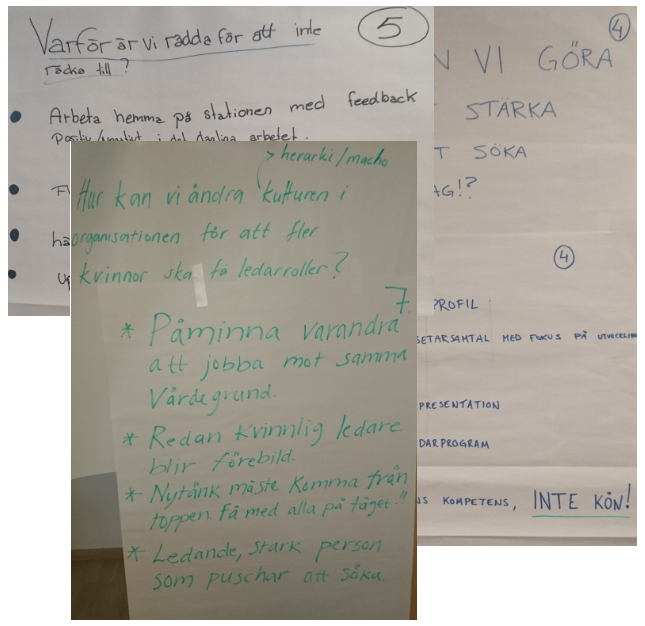 Hur kan vi bli bättre på att lyfta/bära varandra?Lokala nätverkPlacera fler tjejer på samma stationGe varandra feedback, arbeta aktivt med feedbackStötta varandra när det både går bra och dåligtHur kan vi öka antalet kvinnliga sökanden till räddningstjänsten?Prova på dagarHandledare/mentorer som följer med från Lia1Synliga förebilderInformationskvällarTrivsam arbetsmiljö (för de som redan arbetar)Tydlig plan för att klara fyskravenHur får vi in fler kvinnor i yrket?Vi som är i yrket skall göra reklam för oss så vi lockar fler att vara medVi skall uppsöka olika ställen där tilltänka kan finnas, tex gym, skolor m.m.Fyskraven bör ses över – vad behöver vi klara i yrket?Få hjälp med fyskraven – hjälp att träna på rätt sätt för att uppnå målenMöjlighet att få prova på yrket och ordna fysiken innan ingångsprovenHur får vi en bättre rekryteringsprocess?Ha en mentor i gruppen/på stationen, efterfråga feedbackAnvända externa aktörer i rekryteringsprocessenGöra ledarrollen mer attraktivProvanställningar även på ledarnivåÄndra synsätt på vad som är en bra ledareVad kan vi göra för att stärka kvinnor att söka ledaruppdrag?Tydlig kravprofilBättre medarbetarsamtal med fokus på utvecklingTeambuildningBildspråk/presentationNationellt ledarprogramMentorskapLyft individens kompetens, INTE KÖN!Vad kan vi göra för att ändra tanken om att inte räcka till?Arbeta hemma på stationen med feedback positivt/negativt i det dagliga arbetetFler tjejerLära av andra organisationerUppfostra barnenHur kan man….Så frönFå förtroende?Uppleva stöttningKvinnliga förebilder?Vad är hindren? Modet, viljan, privatlivet, motståndetFörslagHögre lön som styrkeledareTräna på ledaruppgifterVåga ta plats på självklart sättViktigt att värdegrunderna följsSläpp prestationsångestenNeutralisera ledarrollen, brandmansrollen, individenSå frön (de gror ju i och för sig sakta inom räddningstjänsten)Kvinnor ska stötta varandraTillsammans blir vi starkareHur kan vi ändra kulturen (herarkin/matcho) i organisationen för att fler kvinnor ska få ledarroller?Påminna varandra att jobba mot samma värdegrundRedan kvinnliga ledare blir förebilderNy tänk måste komma från toppen, få med alla på tågetLedare, stark person som pushar att sökaHur förverkligar vi vår värdegrund?Systematiskt arbetsmiljöarbeteSkapa VI känsla i hela verksamhetenVärdegrundsövning, lika naturligt som stegövningHur neutraliserar vi rollen som ledare?Håll fokus på individen och erfarenhetenFå fler kvinnor intresserade för yrketMedias vinkling7 framgångsfaktorerFölj din egen kompass, engagerade och värdestyrdaPlanera karriären utifrån resten av livet – livsplanSocialt stöd och utveckling tillsammans med andraVälj organisation utifrån dominerande värderingarVäljer sin chefKarriären är likt en klätterställningNyfikenhet är en stor drivkraft – sök lärande och utveckling